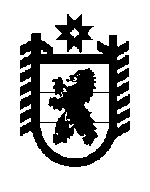 РЕСПУБЛИКА КАРЕЛИЯАДМИНИСТРАЦИЯ ЛОУХСКОГО МУНИЦИПАЛЬНОГО РАЙОНАПОСТАНОВЛЕНИЕ  № 13пгт. Лоухи                                                                                                         от 17 января 2023 года 		                                                                 О проведении открытого аукциона в электронной форме на право заключения договора купли-продажи муниципального имущества, находящегося в собственности муниципального образования «Лоухский муниципальный район»В соответствии с Федеральным законом от 21.12.2001 № 178-ФЗ «О приватизации государственного и муниципального имущества», Федеральным законом от 26.07.2006 г. № 135 - ФЗ «О защите конкуренции», постановлением Правительства Российской Федерации от 27 августа 2012 года № 860 «Об организации и проведении продажи государственного или муниципального имущества в электронной форме» (вместе с Положением об организации и проведении продажи государственного или муниципального имущества в электронной форме), Решением Совета Лоухского муниципального района XXXX сессии IV созыва № 274 от 26.12.2022 г. «Об утверждении Прогнозного плана (программы) приватизации муниципального имущества Лоухского муниципального района на 2023 год», Постановлением администрации Лоухского муниципального района № 4 от 09.01.2023 г. «Об утверждении условий приватизации муниципального имущества, находящегося в муниципальной собственности муниципального образования «Лоухский муниципальный район» (в ред. Постановления администрации Лоухского муниципального района № 12 от 16.01.2023 г.), Администрация Лоухского муниципального районаПОСТАНОВЛЯЕТ:Создать и утвердить состав комиссии по проведению аукциона на право заключения договора купли-продажи муниципального имущества (далее – комиссия по торгам, Комиссия) в следующем составе: председатель Комиссии: Балаев Борис Викторович – исполнительный директор ООО «ПСО «Госзаказ» (по согласованию с ним), члены комиссии: Василевская Тамара Александровна – ведущий специалист ООО «ПСО «Госзаказ» (по согласованию с ней), Горшкова Светлана Георгиевна – ведущий специалист ООО «ПСО «Госзаказ» (по согласованию с ней), Балаева Екатерина Владимировна – ведущий специалист ООО «ПСО «Госзаказ» (по согласованию с ней), Лебедев Сергей Мирославович – глава администрации Лоухского муниципального района.Комиссии по торгам провести процедуру открытого аукциона в электронной форме по продаже муниципального имущества, находящегося в собственности муниципального образования «Лоухский муниципальный район»: нежилое здание (кадастровый номер 10:18:0090102:342), общей площадью 152,9 кв.м., расположенное по адресу: Республика Карелия, р-н Лоухский, п. Сосновый, ул. Школьная, д. 1А, с земельным участком (кадастровый номер 10:18:0090102:345), общей площадью 783 +/- 10 кв.м, расположенным по адресу: Республика Карелия, Лоухский район, пос. Сосновый, ул. Школьная, д. 1а.Комиссии при проведении аукциона руководствоваться законодательством Российской Федерации, в том числе Федеральным законом от 21 декабря 2001 года № 178-ФЗ «О приватизации государственного и муниципального имущества», постановлением Правительства Российской Федерации от 27 августа 2012 года № 860 «Об организации и проведении продажи государственного или муниципального имущества в электронной форме» (вместе с Положением об организации и проведении продажи государственного или муниципального имущества в электронной форме), положениями сообщения и документации об аукционе.Утвердить сообщение о проведении открытого аукциона в электронной форме и документацию об открытом аукционе в электронной форме согласно Приложению №1 и Приложению №2.Разместить сообщение о проведении аукциона и документацию аукциона на Официальном сайте Российской Федерации в сети Интернет https://torgi.gov.ru/new, на официальном сайте администрации Лоухского муниципального района.Комиссии провести заседание по определению участников аукциона и провести процедуру в сроки, установленные действующим законодательством Российской Федерации.Разместить протокол об итогах аукциона на официальном сайте https://torgi.gov.ru/new, на официальном сайте администрации Лоухского муниципального района, в сроки, установленные действующим законодательством Российской Федерации.Контроль над исполнением данного постановления оставляю за собой.Приложения:1. Информационное сообщение (извещение) о проведении открытого аукциона в электронной форме №1ПИ по продаже муниципального имущества, находящегося в собственности муниципального образования «Лоухский муниципальный район».2.  ДОКУМЕНТАЦИЯ ОБ АУКЦИОНЕ В ЭЛЕКТРОННОЙ ФОРМЕ №1ПИ по проведению открытого аукциона в электронной форме (открытая форма подачи предложений о цене) на право заключения договора купли-продажи муниципального имущества, находящегося в собственности муниципального образования «Лоухский муниципальный район».Глава администрации Лоухского муниципального района                                                                      С.М. Лебедев